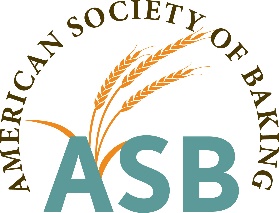 2019-20 Engineering and Maintenance/Machinist Student Scholarship ApplicationNAME: __________________________________________________________________________________________		First			  		Last	__________________________________________________________________________________________Street Address__________________________________________________________________________________________	City								State 			Zip		____________________________________	    _________________________________________________	Cell Phone 				         	    emailIf currently a college/university/vocational/technical student:____________________________________	_____	____________  ________________	__________College/University/Vocational/Technical school	  Year in school     Selected Major	     GPA If Senior in High School:__________________________________	_____________________________________________________School Name					College accepted to attend and intended major__________________________		____________________________________Graduation date:  month/year		Cumulative grade point average (4.0 basis)Work/Internship ExperienceApplicants must have interned in a wholesale bakery or have a commitment to intern in the coming year.If interning in the coming year:  Company name and location   _____________________________________________________Supervisor name  ___________________________ Phone number _______________________Short Essay Questions – Please answer each question individually – application will not be accepted without the essays.Why have you chosen to pursue a degree in engineering/maintenance/machine operations?Why do you plan to pursue a career in the wholesale baking industry after graduation?Why is the wholesale baking industry a good choice for your career path?What difference do you feel you can make in the wholesale baking industry? Why do you feel you should be selected as a recipient of this scholarship?Is there any additional information you would like to share?Additional DocumentationSubmit an official school transcript with cumulative grade point average.Submit a teacher recommendation and another letter of recommendation from a non-relative.If you have already interned at a bakery, submit a letter from your supervisor or commitment/acceptance letter for an upcoming internship.Application and supporting documents must be mailed or emailed by June 1, 2019.  Kent Van AmburgExecutive DirectorAmerican Society of Baking					7809 N Chestnut Avenue					Kansas City, MO 64119					609-937-1519 (Questions)					kvanamburg@asbe.orgEmployer’s NamePosition HeldDescription of ResponsibilitiesStart/End Dates